1) Dünya’nın kendi etrafında dönmesiyle ne oluşur? 

A) Gece-gündüz   B) Yıl   C) Hafta    D) Ay
2) Aşağıdakilerden hangisini söylemek yanlış olur? 

A) Ay, Dünya ile birlikte Güneş’in etrafında dolanır. 
B) Dünya’nın kendi etrafında dönmesi sonucu gece ve gündüz oluşur. 
C) Dünya’nın Güneş’e dönük yüzünde gündüz yaşanır. 
D) Dünya kendi etrafında dönerken Ay’ın etrafında da döner.
3)  I. Güneş Dünya’ya ve Ay’a göre daha büyüktür. 
II. Ay, Dünya’ya Güneş ile aynı uzaklıktadır. 
III. Güneş, Dünya ve Ay’ın şekli küreye benzer. 
Yukarıda verilen ifadelerden hangisi veya hangileri doğrudur ? 

A) yalnız I  B) yalnız II  C) I ve II   D) I ve III4) Ay ile ilgili aşağıda verilen bilgilerden hangisi doğrudur? 

A) Çapı Dünya’nın çapından büyüktür. 
B) Kendi ışığı vardır. 
C) Dünya’ya Güneş’ten daha yakındır. 
D) Hem Güneş hem de Dünya onun çevresinde döner.
5) Ay’ın iki ana evresi arasında geçen süre ne kadardır ? 

A) 1 yıl      B) 1 ay      C) 1 hafta (7gün)     D) 1 gün6) Dünya kendi etrafındaki dönüş yönü hangi ikilide doğru verilmiştir? 

A) Doğudan batıya - Saat yönünde 
B) Doğudan batıya - Saat yönünün tersine 
C) Batıdan doğuya - Saat yönünde 
D) Batıdan doğuya - Saat yönünün tersine7) Dünya’nın Güneş etrafındaki bir tam dönüşünü tamamladığı süre ne kadardır? 

A) 1 Gün   B) 1 Yıl   C) 1 Ay    D) 1 Hafta8) Dünya, Güneş ve Ay’ın büyüklüklerinin küçükten büyüğe doğru sıralanışı aşağıdakilerden hangi seçenekte doğru verilmiştir? 

A) Ay, Güneş, Dünya 

B) Dünya, Güneş, Ay 

C) Ay, Dünya, Güneş 

D) Dünya, Ay, Güneş9)
 I. Ay’ın üç türlü hareketi vardır. 
II. Ay Güneş’ten aldığı ışığı yansıtır. 
III. Güneş Dünya’ya Ay’dan yakındır. 
IV. Ay bir ışık kaynağıdır. 

Yukarıdakilerden hangileri doğrudur? 

A) I ve II    B) III ve IV    C) II ve III    D) II ve IV10) Sıcak gazlardan oluşan ve çevresine ısı ve ışık yayan bir yıldızdır. Yeryüzündeki yaşamın kaynağıdır.? Yukarıdaki bilgileri verilen gök cismi aşağıdakilerden hangisidir?  A) Dünya               B) Güneş           C) Ay                      D) Mars(....) 1. Ay’ın sürekli değişik yüzünü görürüz.(....) 2. Dolunay evresinde Ay’ın Dünya’ya bakan yüzü tamamen görünür.(....) 3. Ay, Dünya ile birlikte Güneş’in etrafında dolanır.(....) 4. Dünya, Güneş’ten daha büyüktür.(....) 5. Yeni ay evresinde Ay görünmez.(Dünya- Dünya –küre- dönme hareketi -Güneş -Güneş -Ay Dünya- hava)1. Güneş, Dünya ve Ay’ın şekli .................. benzer.2. Dünya kendi etrafında ......................... ......................... yaparken aynı zamanda da Güneş etrafında dolanır.3. Ay, Güneş ve Dünya arasındaki büyüklük sıralaması büyükten küçüğe doğru; ........................ , ......................... ve ......................... şeklindedir.4. Ay kendi etrafında dönerken aynı zamanda da ...................... etrafında dolanır.5. Ay, .................. etrafındaki dönüşünü yaklaşık 27,3 günde tamamlar.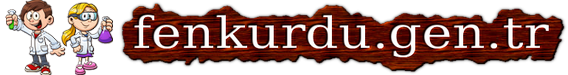 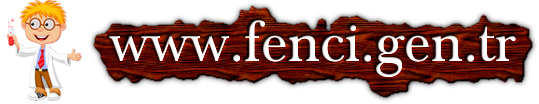 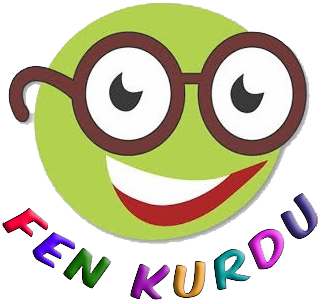 Daha fazla yazılı sorusu ve evraka  https://www.facebook.com/groups/fenkurdu  öğretmen grubumuzdan ulaşabilirsiniz.